Office ofMoirang CollegeGovernment of ManipurNoticeDated 4th September 2021With reference to the Notification no. 3/3-234/e-support/CMCMESS dated 1st September 2021 by the Directorate of University and Higher Education, it is to inform all the students of Moirang College belonging to the lower-income group that whomsoever willing to apply for “Chief Minister’s College MAHEIROI E-Support Scheme” are to submit the form (attached herewith) at the Office of Moirang College along with the required documents.Required Documents:One Passport Size PhotographAadhaar CardIdentity CardBelow Poverty Line (BPL Card)/Ration Card Mark-sheet of Previous Semester/Final ExaminationDomicile or Residential CertificatePhysical Handicap Certificate (PWD) (only for the concerned)Declaration of lone girl child (only for the concerned)Declaration of Students with more than two sibling attending online class (only for the concerned)Declaration of Students with at least two sibling attending online class (only for the concerned) Declaration of Orphaned Students (only for the concerned)Declaration of Students with widow mother (only for the concerned).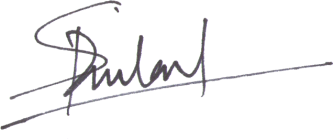 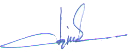    Salam Prakash Singh						Kh. Jungindro Singh           In-Charge						                    PrincipalStudents’ Grievances Redressal Cell				        Moirang College, Moirang     Moirang College, MoirangChief Minister’s College MAHEIROI E-Support SchemeApplication FormMoirang CollegeDated									Signature of the StudentPlace1.Name of the Student (in Block letters)2.Contact Number3. University Roll NO4.Semester5. Gender (Male/ Female)6.Whether belonging to BPL (Yes/No)7.Whether Orphaned (Yes/No)8.Whether widowed mother/ PWD (Yes/No)9.Whether the Student has more than two sibling attending online class (Yes/No)10.Whether the Student has at least two sibling attending online class (Yes/No)11. Whether the student is lone girl child in the family (Yes/No)12. Whether the Student is physically handicapped (Yes/No)13.Performance of Previous Semester/ Final Exam Score (Tick the appropriate row mentioning the mark scored) Tick one of the following Percentage Scored13.Performance of Previous Semester/ Final Exam Score (Tick the appropriate row mentioning the mark scored)Below 45%          (      )13.Performance of Previous Semester/ Final Exam Score (Tick the appropriate row mentioning the mark scored)45% - 60%           (      )13.Performance of Previous Semester/ Final Exam Score (Tick the appropriate row mentioning the mark scored)60% - 75%           (      )13.Performance of Previous Semester/ Final Exam Score (Tick the appropriate row mentioning the mark scored)75% - 85%           (      )13.Performance of Previous Semester/ Final Exam Score (Tick the appropriate row mentioning the mark scored)85% and above    (      )